МИНИСТЕРСТВО ПРОСВЕЩЕНИЯ РОССИЙСКОЙ ФЕДЕРАЦИИФедеральное государственное бюджетное образовательное учреждениевысшего образования«Томский государственный педагогический университет»(ТГПУ)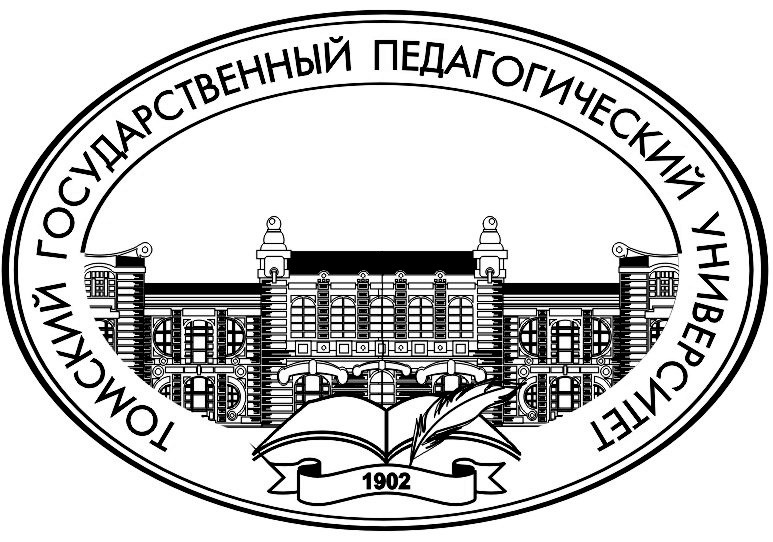 Историко-филологический факультетПРОГРАММАВсероссийской научно-практической конференции с международным участием«К 800-летию Александра Невского. Культурно-историческая память и современные образовательные практики»3 ноября 2021 г.Оргкомитет:Сазонова Наталия Ивановна, д.филос.н., заведующая кафедрой истории России и методики обучения истории и обществознаниюМакаренко Евгения Константиновна, к. филол. н., доцент кафедры русской литературыСафонова Екатерина Анатольевна, к. филол. н., доцент кафедры русской литературы09.00 – 10.00 Регистрация участников конференцииНаучная библиотека ТГПУ, ул. Герцена, 66, холл первого этажа10.00 ОТКРЫТИЕ КОНФЕРЕНЦИИПриветственное слово ректора Томского государственного педагогического университета, д.ф.-м. н. Макаренко Андрея НиколаевичаПриветственное слово митрополита Томского и Асиновского РостиславаПриветственное слово епископа Колпашевского и Стрежевского Силуана10.30 ПЛЕНАРНОЕ ЗАСЕДАНИЕНаучная библиотека ТГПУ. Ул. Герцена, 66, конференц-залСоколов Роман Александрович, доктор исторических наук, заведующий кафедрой истории России с древнейших времен до начала XIX в., директор института истории и социальных наук Российского государственного педагогического университета им. А.И.Герцена.АЛЕКСАНДР НЕВСКИЙ: МИФЫ И РЕАЛЬНОСТЬ БИОГРАФИИ НАЦИОНАЛЬНОГО ГЕРОЯКрапчунов Даниил Евгеньевич, исполняющий обязанности директора Гуманитарного института Новгородского государственного университета им. Ярослава Мудрого АЛЕКСАНДР НЕВСКИЙ В ПРОСТРАНСТВЕ СОВРЕМЕННОГО ГОРОДА НА ПРИМЕРЕ ВЕЛИКОГО НОВГОРОДАМещенина Анастасия Анатольевна, кандидат исторических наук, доцент доцент кафедры исторического регионоведения СПбГУ (Санкт-Петербург)ИСТОРИЧЕСКАЯ ПАМЯТЬ В СОВРЕМЕННОМ ИСТОРИЧЕСКОМ ОБРАЗОВАНИИ: АЛЕКСАНДР НЕВСКИЙСазонова Наталия Ивановна, доктор философский наук, зав. кафедрой истории России и методики обучения истории и обществознанию историко-филологического факультета ТГПУ КУЛЬТУРНО-ИСТОРИЧЕСКАЯ ПАМЯТЬ В ОБРАЗОВАТЕЛЬНОЙ СРЕДЕ СОВРЕМЕННОГО ВУЗА12.00 – 12.30 ПЕРЕРЫВ12.30-13.30Читальный зал № 1 НБ ТГПУ, 3 этажМастер-классы:Игровые технологии в процессе гражданско-патриотического воспитания личности(руководитель Центра гражданского образования Томского кадетского корпуса «Человек и гражданин» Калачёв Роман Владимирович).Историческая реконструкция: воспитательный потенциал(руководитель проекта «Неизвестная Россия» Пищулин Дмитрий Владимирович).Алгоритм организации совместной проектной деятельности с профильными социальными партнёрами как фактор раннего профессионального самоопределения кадет(заместитель директора по воспитательной работе ОГБОУ КШИ «Томский кадетский корпус» Джус Кристина Ярославовна).Награждение победителей творческого конкурса среди обучающихся 1-11-х классов в честь празднования 800-летия со дня рождения Александра Невского, организованного историко-филологическим факультетом ТГПУ13.30-16.00 – работа секцийСЕКЦИЯ «КУЛЬТУРНО-ИСТОРИЧЕСКАЯ ПАМЯТЬ В ОБРАЗОВАТЕЛЬНОЙ СРЕДЕ СОВРЕМЕННОЙ ШКОЛЫ»Научная библиотека ТГПУ. Ул. Герцена, 66, Читальный зал № 2, 3 этажРуководитель секции – Сазонова Наталия Ивановна, д.филос.н., зав. кафедрой истории России и методики обучения истории и обществознанию ИФФ ТГПУ.Презентация проекта прихода храма свт. Феодосия Черниговского «Женский монастырь в Томске: погружение в историю» (проект 3D-реконструкции монастыря и создания музея)(иерей Евгений Маслич, настоятель храма свт. Феодосия Черниговского г. Томска; Артамонов Максим Викторович, старший преподаватель кафедры архитектурного проектирования архитектурного факультета ТГАСУ; Шклар Ярослава Юрьевна, старший преподаватель кафедры теории и истории архитектуры ТГАСУ)Лоскутова Марина Геннадьевна, с.н.с. Томского областного краеведческого музея им. М.Б.Шатилова.КУЛЬТУРНО-ИСТОРИЧЕСКАЯ ПАМЯТЬ КАК ФЕНОМЕН СОВРЕМЕННОЙ КУЛЬТУРЫ.Назаренко Татьяна Юрьевна, к.и.н., с.н.с. Томского областного краеведческого музея им. М.Б.Шатилова.ПРОЕКТ «РАСКРОЕМ КАРТЫ, ГОСПОДА!» – НЕ ТОЛЬКО О ГЕОГРАФИИТереков Руслан Юрьевич, заместитель директора по воспитательной работе МБОУ «Лицей при ТПУ» г. Томска; Даньшин Семён Данилович, учитель истории и обществознания МБОУ «Лицей при ТПУ» г. Томска.ПРОЕКТНАЯ ДЕЯТЕЛЬНОСТЬ НА УРОКАХ ИСТОРИИ.Соболев Игорь Александрович, учитель истории и обществознания, заместитель директора по воспитательной работе «Муниципального казенного общеобразовательного учреждения «Уртамская средняя общеобразовательное школа».ОСОБЕННОСТИ ИССЛЕДОВАТЕЛЬСКОЙ ДЕЯТЕЛЬНОСТИ УЧАЩИХСЯ ПРИ ИЗУЧЕНИИ ИСТОРИИ В КОНТЕКСТЕ СОВРЕМЕННЫХ ТРЕБОВАНИЙ ФГОС.Рудницкий Юрий Александрович, учитель истории МАОУ СОШ № 40.РОЛЬ МУЗЕЯ ИСТОРИИ ТОМСКА В СОХРАНЕНИИ И ПОПУЛЯРИЗАЦИИ НАСЛЕДИЯ ТОМСКОГО КУПЕЧЕСТВА.Чебан Михаил Петрович, учитель истории и обществознания МАОУ «Школа «Эврика-развитие» г.Томска.К ВОПРОСУ О ПОДХОДАХ СОХРАНЕНИЯ КУЛЬТУРНО-ИСТОРИЧЕСКОЙ ПАМЯТИ В ОБРАЗОВАТЕЛЬНОЙ СРЕДЕ СОВРЕМЕННОЙ РОССИЙСКОЙ ШКОЛЫ.Смекалин Антон Алексеевич, учитель истории и обществознания МБОУ Рыбаловская СОШ Томского района.РАЗВИТИЕ ИСТОРИЧЕСКОЙ ПАМЯТИ НА УРОКАХ ИСТОРИИ.Арндт Игорь Игоревич, учитель истории и обществознания МБОУ СОШ №4 г. Томска.КАК СОЗДАТЬ ОБРАЗОВАТЕЛЬНУЮ ИГРУ ИЛИ «ФРЕЙВОРК», КАК ОСНОВА «ГЕЙМДИЗАЙНА».СЕКЦИЯ «ОРГАНИЗАЦИЯ ДУХОВНО-НРАВСТВЕННОГО ВОСПИТАНИЯ В ОБРАЗОВАТЕЛЬНЫХ ОРГАНИЗАЦИЯХ С ИСПОЛЬЗОВАНИЕМ РЕСУРСОВ МУЗЕЕВ»Научная библиотека ТГПУ. Ул. Герцена, 66, конференц-залРуководитель секции Тужикова Татьяна Александровна,к.пед.н., заместитель директора по НМР МАОУ СОШ № 32 г. Томска, доцент ТГПУ.Иерей Вячеслав Кабанин,  проректор по воспитательной работе Томской духовной семинарии.ДИАЛОГИ О ДУХОВНОСТИ: ОБРАЗ АЛЕКСАНДРА НЕВСКОГО В ИСТОРИИ И КУЛЬТУРЕ (видеоматериал).Лайс Светлана Владимировна , д.пед.н., Германия.ДУХОВНОСТЬ В РАБОТЕ СОЦИАЛЬНОГО ПЕДАГОГА: ПРАКТИКА РОССИИ И ГЕРМАНИИ.Тужикова Татьяна Александровна, к.пед.н., заместитель директора по НМР МАОУ СОШ № 32 г. Томска, доцент ТГПУ. СОВРЕМЕННЫЕ ИНФОРМАЦИОННО-ОБРАЗОВАТЕЛЬНЫЕ ФОРМАТЫ В ДУХОВНО-НРАВСТВЕННОМ ВОСПИТАНИИ ДЕТЕЙ И МОЛОДЕЖИ: РЕГИОНАЛЬНЫЙ ОПЫТ ВКЛЮЧЕНИЯ МУЗЕЙНОЙ ПЕДАГОГИКИ И КРАЕВЕДЕНИЯ (НА ПРИМЕРЕ ЛИТЕРАТУРНОГО НАСЛЕДИЯ СИБИРИ).Полтанов Анатолий Григорьевич, учитель истории, руководитель музея Боевой славы 19 Гвардейской дивизии МАОУ СОШ № 32 г. Томска.МЕТОДЫ И ФОРМЫ РАБОТЫ ШКОЛЬНОГО МУЗЕЯ В ФОРМИРОВАНИИ ГРАЖДАНСТВЕННОСТИ И ПАТРИОТИЗМА: ИЗ ОПЫТА МАОУ СОШ № 32 Г. ТОМСКА.Мокина Елена Васильевна, руководитель МО учителей истории и обществознания МАОУ СОШ № 32 г. Томска. РЕСУРСЫ МЕТОДИЧЕСКОГО ОБЪЕДИНЕНИЯ УЧИТЕЛЕЙ ИСТОРИИ И ОБЩЕСТВОЗНАНИЯ В ОРГАНИЗАЦИИ РАБОТЫ С ДЕТЬМИ И МОЛОДЕЖЬЮ ПО ДУХОВНО-НРАВСТВЕННОМУ ВОСПИТАНИЮ: ТРУДЫ СВЯТИТЕЛЯ МАКАРИЯ (НЕВСКОГО).Кудринская Татьяна Николаевна, старший воспитатель МАДОУ № 5.ПРЕЕМСТВЕННОСТЬ ДОУ И ШКОЛЫ: МЕТОДЫ И ФОРМЫ ПАТРИОТИЧЕСКОГО И ДУХОВНО-НРАВСТВЕННОГО ВОСПИТАНИЯ НА ПОЛИКУЛЬТУРНОЙ ОСНОВЕ В МАДОУ № 5.Вершинина Светлана Федоровна, руководитель музея образования Томского района, педагог дополнительного образования МБОУДО «Копыловский п/к «Одиссей». РОЛЬ МУЗЕЯ В СОХРАНЕНИИ ИСТОРИЧЕСКОЙ ПАМЯТИ И ГРАЖДАНСКОЙ ИДЕНТИЧНОСТИ: ИЗ ОПЫТА РАБОТЫ.Грибенникова Галина Николаевна, педагог дополнительного образования МБОУ ДО «Копыловский п/к «Одиссей» Томского района.АРТ-МАСТЕРСКИЕ «СОХРАНЕНИЕ ИСТОРИЧЕСКОЙ ПАМЯТИ И ТРАДИЦИЙ: СТАРИННАЯ РУССКАЯ КУКЛА» КАК СРЕДСТВО ФОРМИРОВАНИЯ ПАТРИОТИЗМА И ГРАЖДАНСТВЕННОСТИ У ОБУЧАЮЩИХСЯ.Подрезова Ирина Ивановна, учитель русского языка и литературы МАОУ СОШ № 36 г. Томска.ТВОРЧЕСКАЯ ЛАБОРАТОРИЯ КАК ФОРМА РАБОТЫ УЧИТЕЛЯ – СЛОВЕСНИКА ПО СОХРАНЕНИЮ ИСТОРИЧЕСКОЙ ПАМЯТИ И ГРАЖДАНСКОЙ ИДЕНТИЧНОСТИ.Швадленко Мария Константиновна, педагог-психолог, руководитель Центра медиаобразования МАОУ СОШ № 32 г. Томска.МЕТОДЫ И ФОРМЫ МЕДИАОБРАЗОВАНИЯ В СОХРАНЕНИИ ИСТОРИЧЕСКОЙ ПАМЯТИ У ДЕТЕЙ И МОЛОДЕЖИ.Колотова Анастасия Сергеевна, учитель начальных классов. МУЛЬТИПЛИКАЦИЯ И ГАЗЕТА КАК СРЕДСТВА ФОРМИРОВАНИЯ ГРАЖДАНСТВЕННОСТИ И МЕДИАКОМПЕТЕНЦИЙ.Филатова Ольга Робертовна, учитель английского языка, руководитель ресурсной лаборатории МАОУ СОШ № 32 г. Томска, сетевой наставник.МЕНТОРСКИЕ СЕССИИ ДЛЯ МОЛОДЫХ И НАЧИНАЮЩИХ ПЕДАГОГОВ В ОБЛАСТИ ОРГАНИЗАЦИИ ГРАЖДАНСКО-ПАТРИОТИЧЕСКОГО И ДУХОВНО-НРАВСТВЕННОГО ВОСПИТАНИЯ: 4 К-КОМПЕТЕНЦИИ.Ялунер Ольга Викторовна, магистрант ТГПУ, учитель истории МАОУ СОШ № 32 г. Томска.НАСТАВНИЧЕСТВО КАК РЕСУРС В СОХРАНЕНИИ ИСТОРИЧЕСКОЙ ПАМЯТИ В УСЛОВИЯХ УРОЧНОЙ И ВНЕУРОЧНОЙ ДЕЯТЕЛЬНОСТИ.Томилина Елена Николаевна, учитель английского языка, руководитель ЦГО «Успех» МАОУ СОШ № 32 г. Томска.ФОРМИРОВАНИЕ ГРАЖДАНСТВЕННОСТИ И ПАТРИОТИЗМА СРЕДСТВАМИ ДОПОЛНИТЕЛЬНОЙ ОБЩЕОБРАЗОВАТЕЛЬНОЙ ПРОГРАММЫ «ЦЕНТР ГРАЖДАНСКОГО ОБРАЗОВАНИЯ».Абинова Нина Михайловна, руководитель музея «Заозерье», Архипова Ольга Иосифовна, заместитель директора по ВР МАОУ Заозерная СОШ № 16 г. Томска.ШКОЛЬНЫЙ МУЗЕЙ И ЖИТИЙНЫЕ ЧТЕНИЯ В РАЗВИТИИ ПАТРИОТИЗМА У ОБУЧАЮЩИХСЯ.СЕКЦИЯ «ГРАЖДАНСКО-ПАТРИОТИЧЕСКОЕ ВОСПИТАНИЕ В СОВРЕМЕННОЙ ШКОЛЕ»Научная библиотека ТГПУ. Ул. Герцена, 66, читальный зал № 1Руководитель секции Сафонова Екатерина Анатольевна, к.ф.н., доцент ТГПУМатюхов Николай Петрович, руководитель военно-патриотического клуба «Дмитрий Донской»ГРАЖДАНСКО-ПАТРИОТИЧЕСКОЕ ВОСПИТАНИЕ В СОВРЕМЕННОЙ ШКОЛЕ. ВОЗМОЖНО ЛИ ВОССТАНОВЛЕНИЕ ПОСЛЕ РАЗГРОМАДжус Кристина Ярославовна, заместитель директора по воспитательной работе ОГБОУ КШИ «Томский кадетский корпус»ФОРМЫ ГРАЖДАНСКО-ПАТРИОТИЧЕСКОГО ВОСПИТАНИЯ НА ПРИМЕРЕ ТОМСКОГО КАДЕТСКОГО КОРПУСАЕлезов Максим Анатольевич, член Общественной палаты Томской области, преподаватель Томского экономико-промышленного колледжа, председатель Регионального совета Томского регионального отделения ООД «Поисковое движение России» и командир поискового отряда «Патриот»РОЛЬ ПОИСКОВОГО ДВИЖЕНИЯ В ПАТРИОТИЧЕСКОМ ВОСПИТАНИИ ПОДРОСТКОВ И МОЛОДЁЖИХарченко Иван Григорьевич, руководитель поискового отряда «Прометей» ОГБОУ КШИ «Томский кадетский корпус»37 ЛЕТ ПОИСКОВОМУ ОТРЯДУ «ПРОМЕТЕЙ»: ОПЫТ РАБОТЫПищулин Дмитрий Владимирович, учитель истории, автор и организатор научно-познавательного конкурса «Неизвестная Россия» для учащихся и студентов Томска и Томской областиИСТОРИЧЕСКОЕ СОДЕРЖАНИЕ ПАТРИОТИЧЕСКОГО ВОСПИТАНИЯПодковыркин Константин Борисович, научный сотрудник ОГАУК «Томский областной краеведческий музей им. М.Б.Шатилова»ВОЕННО-ПАТРИОТИЧЕСКОЕ ВОСПИТАНИЕ В МУЗЕЕ ШКОЛЬНИКОВ И СТУДЕНТОВИнокиня Елисавета (Успеньева), секретарь комиссии по увековечению памяти новомучеников и исповедников Церкви Русской, Колпашевская епархия Томской митрополии (Московский Патриархат)ИСТОРИЯ СТРАНЫ В КОНТЕКСТЕ ИСТОРИИ МОЕЙ СЕМЬИ: ИСТОРИЧЕСКАЯ ПАМЯТЬ В КИНОПЕДАГОГИКЕ.16.00-17.00Круглый стол: Образ князя Александра Невского в кинематографическом искусстве (ведущая – кандидат искусствоведения, киновед, А.К.Бернатоните)Научная библиотека ТГПУ. Ул. Герцена, 66, конференц-зал